A pedido del Comité Editorial, hago constar que: (Completar el espacio con SI o NO según corresponda)  . 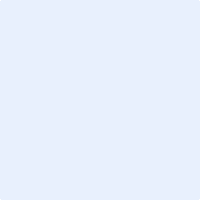 Datos de/los autor/autores Autor 2  ORCID (Para información y registro https://orcid.org/)